«ЗВЕЗДНЫЙ ТУР ПО КРЫМУ»Симферополь – Севастополь – Балаклава – Евпатория – Судак – Новый Свет – Бахчисарай – Алупка – Гаспра – Ялта – СимферопольЖ/д или Авиа тур8 дней / 7 ночейсуббота-субботаДаты заезда на 2022 год: 23.04; 14.05; 11.06; 02.07; 06.08; 03.09; 01.101 день  – суббота
Прибытие в Симферополь. Встреча туристов с табличкой «Звездный тур». Групповой трансфер в Севастополь.
Первый трансфер:
С ж/д вокзала г. Симферополя в 11:30 (сбор группы с 11:00 до 11:30, место сбора: внутренний дворик вокзала, возле фонтана «Голуби»)
С аэропорта г. Симферополя в 13:00 (сбор группы c 12:30 до 13:00, место сбора: справа от выхода из здания терминала – снаружи здания, над выходом – наружная надпись: «Симферополь»).
Второй трансфер:
С ж/д вокзала г. Симферополя в 17:00 (сбор группы с 16:30 до 17:00, место сбора: внутренний дворик вокзала, возле фонтана «Голуби»)
С аэропорта г. Симферополя в 18:30 (сбор группы c 18:00 до 18:30, место сбора: справа от выхода из здания терминала – снаружи здания, над выходом – наружная надпись: «Симферополь»).
Размещение в одной из гостиниц Севастополя.2 день – воскресенье
Завтрак в гостинице. Сбор на экскурсию.
Обзорная экскурсия по центру города-героя Севастополя – «города русских моряков», привлекающего гостей своей неповторимой историей и архитектурой. Экскурсия включает посещение Графской пристани, площади Нахимова, мемориала Героической обороны Севастополя 1941-1942 гг., памятника А.И. Казарскому – первого мемориала в городе, Приморского бульвара, знаменитого памятника Затопленным кораблям.
За дополнительную плату: Морская прогулка по Севастопольской бухте с осмотром кораблем Черноморского флота и достопримечательностей города с моря (от 500 руб.).
Свободное время на обед.
Экскурсия на Малахов курган: оборонительная Башня Корниловского бастиона, командный пункт, памятник летчикам 8-й Воздушной армии, принимавшей участие в освобождении Севастополя. В 2018 году на Малаховом кургане была проведена масштабная реставрация, в ходе которой были обновлены многие памятники комплекса, парк получили обновленный вид (без посещения оборонительной башни).
Переезд в Балаклаву – удивительный городок, прославившийся своим европейским шармом и богатой историей.
Обзорная экскурсия по Балаклавской набережной, носившей название «Английская», осмотр Генуэзской крепости Чембало, храма Двенадцати Апостолов и знаменитой бухты Листригонов, воспетой в поэме Гомера «Одиссея».
Свободное время.
По желанию за дополнительную плату, на выбор, предлагаем (к месту проведения экскурсий туристы добираются самостоятельно):
Посещение музея истории Балаклавы (взрослый – 500 руб.);
Морская прогулка по Балаклавской бухте (от 500 руб.).
Знакомство с одним из интереснейших проектов Крыма – Шампанерией «ТерруАРТ» винзавода «Золотая балка», где вы сможете попробовать и приобрести уникальные игристые и тихие вина (за доп.плату, экскурсия – от 500 руб, с дегустацией – от 550 руб.).
Возвращение в гостиницу.3 день  – понедельник
Завтрак в гостинице.
Сбор на экскурсию.
Переезд на Западный берег Крыма.
Прибытие в Евпаторию.
Экскурсия «Малый Иерусалим» (маршрут рекомендован к посещению всемирной организацией ЮНЕСКО): вас ожидает пешеходная прогулка по старому городу с осмотром Текие дервишей – единственного в Крыму мусульманского монастыря, армянского храма Св. Николая Чудотворца, еврейской синагоги Егия-Капай, Караимских кенасс – храмового комплекса крымских караимов, мечети «Хан-Джами», Свято-Никольского собора, «Одун-базар къапусы» – главных крепостных ворот средневекового Гезлева (Евпатории).
Свободное время на обед.
По ходу экскурсии можно приобрести сувенирную продукцию и другие изделия местных ремесленников.
Обзорная экскурсия по Евпатории: Дувановская улица, памятник Токареву, городище Керкинитида, Евпаторийский театр и многое другое.
Переезд в Севастополь.
Возвращение в гостиницу.4 день – вторник
Завтрак в гостинице.
Ранний сбор на экскурсию.
Переезд в Судак.
Экскурсия по Генуэзской крепости в Судаке – уникальному комплексу фортификационных сооружений Средневековья.
Свободное время на обед.
Переезд в п.Новый Свет.
Экскурсия по заповеднику Новый Свет: реликтовая можжевеловая роща, Голицынская тропа, мыс Капчик, сквозной грот, гора Коба-Кая, грот Шаляпина, Синяя (Разбойничья) бухта, Голубая (Царская) и Зеленая бухта.
Позднее возвращение в гостиницу.5 день – среда
Завтрак.
Свободный день в Севастополе. Транспортное обслуживание не предоставляется.
По желанию на выбор предлагаем посетить:
Военно-исторический музей Черноморского флота (взрослый – 400 руб., ребенок – 200 руб.);
Севастопольский морской аквариум-музей (взрослый – 600 руб., ребенок – 400 руб.);
«Панорама обороны Севастополя» (взрослый – 500 руб., ребенок – 250 руб.);
«Диорама Штурм Сапун-горы» (взрослый – 500 руб., ребенок – 250 руб.);
35-ая батарея (бесплатно);
Винзавод «Инкерман» (экскурсия – 300 руб., экскурсия+дегустация – 800 руб.);
Завод шампанских вин «Золотая балка» (экскурсия+дегустация – 900 руб.);
Многое другое на Ваше усмотрение
В летнее время посещение пляжа.6 день  – четверг
Завтрак в гостинице.
Сбор на экскурсию.
Трансфер в Бахчисарай – историческую столицу Крымского ханства, расположенную в окруженной Крымскими горами живописной долине реки Чурук-Су.
Посещение комплекса Ханского дворца – резиденции династии Гиреев и единственного в мире образца крымско-татарской архитектуры и быта, осмотр прославленного Пушкиным Фонтана слез.
Свободное время на обед.
Осмотр Свято-Успенского пещерного монастыря, основанного византийскими монахами более тысячи лет назад.
Посещение пещерного города Чуфут-Кале – неприступной средневековой крепости, созданной усилиями человека и природы.
Свободнее время.
По желанию, на выбор, предлагаем посетить (посещение самостоятельно, транспортное обслуживание до экскурсионных объектов не предоставляется):
Музей с мини-зоопарком «Крым на ладони» – самый большой в Крыму парк миниатюр, где собраны все историко-культурные и архитектурные достопримечательности полуострова (700 руб./взр., 500 руб./реб.);
Кофейню-музей «Дегирмен», где вы увидите макет древнего Бахчисарая, который оживает благодаря эффектам света и звука, а также попробовать вкуснейший восточный кофе (взр. – 400 руб.)
Переезд в Севастополь через Инкерман. Путевая информация о крепости Каламита и мужском пещерном Свято-Климентьевском монастыре.
Возвращение в гостиницу.7 день  – пятница
Завтрак в гостинице.
Сбор на экскурсию.
Переезд на Южный берег Крыма, путевая экскурсия, по дороге осмотр Форосской церкви (со смотровой площадки).
Прогулка по парку Воронцовского дворца – летней резиденции генерал-губернатора графа М. С. Воронцова и самого романтичного архитектурного памятника Крыма. По желанию посещение внутренних покоев дворца.
Свободное время на обед.
Прибытие в Гаспру.
Осмотр замка «Ласточкино Гнездо» – памятнику архитектуры и истории, расположенного на отвесной 40-метровой Аврориной скале мыса Ай-Тодор. «Ласточкино гнездо» стало эмблемой Южного берега Крыма.
Переезд в Ялту – курортную столицу Южного берега Крыма, которая по праву носит название «Русская Ривьера».
Обзорная пешеходная экскурсия по набережной Ялты, откуда открываются чудесные виды на горы и море. Знакомство с визитной карточкой города – гостиницей «Ореанда», которой более 100 лет, знаменитым «платаном Айседоры», памятниками писателю Ю. Семеному, актёру М. Пуговкину, Даме с собачкой, Часовней Новомучеников и Исповедников Российских. Гуляя по Пушкинскому бульвару, вы сможете увидеть памятник пионеру русского кинематографа А.А.Ханжонкову, памятник А.С.Пушкину, католический Храм Пресвятой Богородицы и многочисленные особняки, которые стали истинным украшением города.
Морская прогулка на катере вдоль Южного берега Крыма, обзор панорамы гор, санаториев, парков и замка «Ласточкино Гнездо» с моря.
Возвращение в гостиницу.8 день – суббота
Завтрак.
Освобождение номеров.
Групповой трансфер в Симферополь в 08.00. Время прибытия в аэропорт г. Симферополя к 10:00, время прибытия на ж/д вокзал г. Смферополя к 11:00.
Туристы, не воспользовавшиеся трансфером, добираются в аэропорт/на вокзал самостоятельно.
В стоимость входит:
Проживание в номерах с удобствами,
Питание: 7 завтраков,
Транспортное обслуживание по маршруту тура,
Услуги экскурсовода,
Входные билеты в музеи (Малый Иерусалим, Генуэзская крепость, Новый свет, Ханский дворец, Чуфут-кале, Воронцовский дворец, морская прогулка ЮБК, обзорные экскурсии по Севастополю, Малахову кургану, Балаклаве, Евпатории, Ялте)Скидки:
Для детей до 12 лет на основном месте – 5%, на дополнительном – 20%. Дети принимаются с 5 лет (в связи с насыщенностью программы и повышенной нагрузкой для детей).
Для пенсионеров 60+ предоставляется скидка 5%, при наличии подтверждающих документов. Взрослые принимаются до 80 лет.Дополнительно оплачивается:
Факультативные экскурсии (цена указана в программе тура).
Питание (обеды и ужины)
Билеты до Симферополя и обратно. Примечание
Порядок посещения экскурсионных объектов может меняться в зависимости от места размещения, погодных условий и других обстоятельств.
Рекомендуем выбирать время отлёта не ранее 18:00 и сообщать ваше время вылета экскурсоводу. Туроператорне несёт ответственности за ремонт и пробки на дорогах и другие непредвиденные обстоятельства.
Цены на факультативные экскурсии могут меняться в течении сезона.
К месту проведения факультативных экскурсий туристы добираются самостоятельно.
Туристы, прибывшие после назначенного времени, добираются до места нахождения автобуса с группой самостоятельно.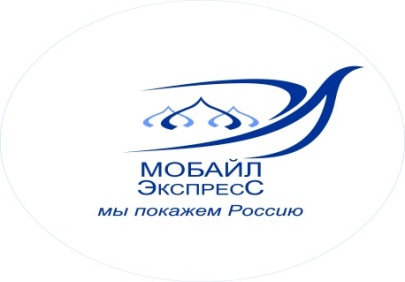 Туристическая компания ООО «Мобайл - Экспресс»г. Москва, ул. Марксистская, д.20, стр.8, офис 1e-mail: mobile-travel@yandex.ruРеестровый номер туроператора: РТО 020275тел./факс (495) 363-38-17 +7-926-018-61-13 (WhatsApp, Viber, Telegram)